             	                          COA Academic Senate Special Meeting Agenda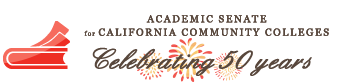 Thursday, February 7, 2019 (12:00 - 1:30 PM, Room L237)	Executive Officers 	             Rochelle Olive (Div. 1) President           Maurice Jones (Fac. at lge) Vice-President      Jeffery Sanceri (Div. 2) Recording Secretary        Carla Pegues (Div. 1) Treasurer Senators Gisele Bousquet (Adj. Div. 2)           Matthew Goldstein (Div. 2)                  Jennifer Fowler (Div. 2)                     Glen Pearson (Div. 2)                  Jeffery Sanceri (Div. 2)         Maurice Jones (Fac. at lge.) Carolyn Johnson (Fac. at lge.)                 Carla Pegues (Div. 1)             Robert Pettyjohn (Div. 1)                     Andrew Park (Div. 1) Rochelle Olive (Div. 1)        Gary Perkins (Adj. Div. 1)                       Nila Adina (Stud. Serv.)       Phyllis Tappe (Stud. Serv.)        Sue Altenbach (Adj. at lge.)                Katherine O’Brien (ASCOA)(From Title 5 Section 53200)  “10+1”Academic Senate means an organization whose primary function is to make recommendations with respect to academic and professional matters. Academic and Professional matters means the following policy development matters:  1. Curriculum, including establishing prerequisites2. Degree and certificate requirements3. Grading policies 4. Educational program development5. Standards or policies regarding student preparation and success 6. College governance structures, as related to faculty roles 7. Faculty roles and involvement in accreditation processes 8. Policies for faculty professional development activities9. Processes for program review10. Processes for institutional planning and budget development+1. Other academic and professional matters as mutually agreed upon between the governing board and the academic senate. Call to Order  12:00 PM Agenda Review & ApprovalReview of MinutesTreasurer’s Report12:00 – 12:07 Announcements12:07 - 12:10 Action Items:Academic Senate Appointments (Senate, Staff Development)Certificate of Appreciation for ASCOA student, Katherine O’BrienCOA Constitutions Updates/Next StepsAcademic Senate Training—Phase 112:10 – 12:20 Action Updates/Items:Non-Credit Plan (Input due next Thursday, Feb.14)AP 4021 Program Discontinuance/Viability (Plan/Manual has AP& Rubric)AP 4230 Grading and Academic Record SymbolsOverview Faculty-led Study Abroad ProgramUpdate-Dec 14th Letter to ACCJC/Overview 5-Year Integrated Fiscal PlanDelineation of District & College Services and FunctionsTim Karas, President Request: Faculty participation on committees/NC Plan and Program Viability Update proposals for the Vote of No Confidence 12:20 – 1:00 15-Minute Breakout Group Discussion1:00 – 1:15Public Comment- The public is invited to comment on items not on the agenda; however, any discussions of these items cannot take place as they have not been properly posted in accordance with the Brown Act. The Senate would ask that public comment be limited to two minutes per person.  1:15 – 1:25 Proposed Agenda Items for Next Academic Senate Meeting1:25-1:30Adjournment 1:30 Next Academic Senate Meeting, Thursday, February 21, 2018 @ 12:00pm in L237